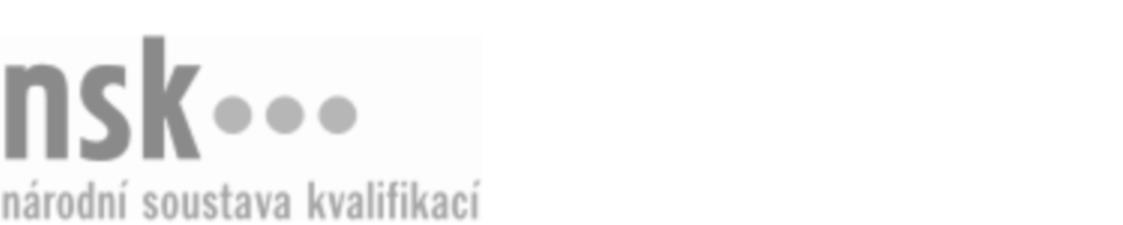 Kvalifikační standardKvalifikační standardKvalifikační standardKvalifikační standardKvalifikační standardKvalifikační standardKvalifikační standardKvalifikační standardTechnik technolog / technička technoložka pro plastikářskou a gumárenskou výrobu obuvi (kód: 32-026-M) Technik technolog / technička technoložka pro plastikářskou a gumárenskou výrobu obuvi (kód: 32-026-M) Technik technolog / technička technoložka pro plastikářskou a gumárenskou výrobu obuvi (kód: 32-026-M) Technik technolog / technička technoložka pro plastikářskou a gumárenskou výrobu obuvi (kód: 32-026-M) Technik technolog / technička technoložka pro plastikářskou a gumárenskou výrobu obuvi (kód: 32-026-M) Technik technolog / technička technoložka pro plastikářskou a gumárenskou výrobu obuvi (kód: 32-026-M) Technik technolog / technička technoložka pro plastikářskou a gumárenskou výrobu obuvi (kód: 32-026-M) Autorizující orgán:Ministerstvo průmyslu a obchoduMinisterstvo průmyslu a obchoduMinisterstvo průmyslu a obchoduMinisterstvo průmyslu a obchoduMinisterstvo průmyslu a obchoduMinisterstvo průmyslu a obchoduMinisterstvo průmyslu a obchoduMinisterstvo průmyslu a obchoduMinisterstvo průmyslu a obchoduMinisterstvo průmyslu a obchoduMinisterstvo průmyslu a obchoduMinisterstvo průmyslu a obchoduSkupina oborů:Kožedělná a obuvnická výroba a zpracování plastů (kód: 32)Kožedělná a obuvnická výroba a zpracování plastů (kód: 32)Kožedělná a obuvnická výroba a zpracování plastů (kód: 32)Kožedělná a obuvnická výroba a zpracování plastů (kód: 32)Kožedělná a obuvnická výroba a zpracování plastů (kód: 32)Kožedělná a obuvnická výroba a zpracování plastů (kód: 32)Týká se povolání:Technolog pro plastikářskou a gumárenskou výrobu obuviTechnolog pro plastikářskou a gumárenskou výrobu obuviTechnolog pro plastikářskou a gumárenskou výrobu obuviTechnolog pro plastikářskou a gumárenskou výrobu obuviTechnolog pro plastikářskou a gumárenskou výrobu obuviTechnolog pro plastikářskou a gumárenskou výrobu obuviTechnolog pro plastikářskou a gumárenskou výrobu obuviTechnolog pro plastikářskou a gumárenskou výrobu obuviTechnolog pro plastikářskou a gumárenskou výrobu obuviTechnolog pro plastikářskou a gumárenskou výrobu obuviTechnolog pro plastikářskou a gumárenskou výrobu obuviTechnolog pro plastikářskou a gumárenskou výrobu obuviKvalifikační úroveň NSK - EQF:444444Odborná způsobilostOdborná způsobilostOdborná způsobilostOdborná způsobilostOdborná způsobilostOdborná způsobilostOdborná způsobilostNázevNázevNázevNázevNázevÚroveňÚroveňOrientace v normách a v technických podkladech v plastikářské a gumárenské výrobě obuviOrientace v normách a v technických podkladech v plastikářské a gumárenské výrobě obuviOrientace v normách a v technických podkladech v plastikářské a gumárenské výrobě obuviOrientace v normách a v technických podkladech v plastikářské a gumárenské výrobě obuviOrientace v normách a v technických podkladech v plastikářské a gumárenské výrobě obuvi44Stanovování standardních technologických postupů a technologických podmínek pro plastikářskou a gumárenskou výrobu obuviStanovování standardních technologických postupů a technologických podmínek pro plastikářskou a gumárenskou výrobu obuviStanovování standardních technologických postupů a technologických podmínek pro plastikářskou a gumárenskou výrobu obuviStanovování standardních technologických postupů a technologických podmínek pro plastikářskou a gumárenskou výrobu obuviStanovování standardních technologických postupů a technologických podmínek pro plastikářskou a gumárenskou výrobu obuvi44Stanovování druhu surovin a materiálů pro plastikářskou a gumárenskou výrobu obuviStanovování druhu surovin a materiálů pro plastikářskou a gumárenskou výrobu obuviStanovování druhu surovin a materiálů pro plastikářskou a gumárenskou výrobu obuviStanovování druhu surovin a materiálů pro plastikářskou a gumárenskou výrobu obuviStanovování druhu surovin a materiálů pro plastikářskou a gumárenskou výrobu obuvi44Stanovování výrobních zařízení pro plastikářskou a gumárenskou výrobu obuviStanovování výrobních zařízení pro plastikářskou a gumárenskou výrobu obuviStanovování výrobních zařízení pro plastikářskou a gumárenskou výrobu obuviStanovování výrobních zařízení pro plastikářskou a gumárenskou výrobu obuviStanovování výrobních zařízení pro plastikářskou a gumárenskou výrobu obuvi44Kontrola dodržování technologických postupů v plastikářské a gumárenské výrobě obuviKontrola dodržování technologických postupů v plastikářské a gumárenské výrobě obuviKontrola dodržování technologických postupů v plastikářské a gumárenské výrobě obuviKontrola dodržování technologických postupů v plastikářské a gumárenské výrobě obuviKontrola dodržování technologických postupů v plastikářské a gumárenské výrobě obuvi44Kvalitativní zkoušky surovin, materiálů, polotovarů a výrobků pro plastikářskou a gumárenskou výrobu obuviKvalitativní zkoušky surovin, materiálů, polotovarů a výrobků pro plastikářskou a gumárenskou výrobu obuviKvalitativní zkoušky surovin, materiálů, polotovarů a výrobků pro plastikářskou a gumárenskou výrobu obuviKvalitativní zkoušky surovin, materiálů, polotovarů a výrobků pro plastikářskou a gumárenskou výrobu obuviKvalitativní zkoušky surovin, materiálů, polotovarů a výrobků pro plastikářskou a gumárenskou výrobu obuvi44Operativní řešení technologických problémů v plastikářské a gumárenské výrobě obuviOperativní řešení technologických problémů v plastikářské a gumárenské výrobě obuviOperativní řešení technologických problémů v plastikářské a gumárenské výrobě obuviOperativní řešení technologických problémů v plastikářské a gumárenské výrobě obuviOperativní řešení technologických problémů v plastikářské a gumárenské výrobě obuvi44Vedení technické dokumentace pro plastikářskou a gumárenskou výrobu obuviVedení technické dokumentace pro plastikářskou a gumárenskou výrobu obuviVedení technické dokumentace pro plastikářskou a gumárenskou výrobu obuviVedení technické dokumentace pro plastikářskou a gumárenskou výrobu obuviVedení technické dokumentace pro plastikářskou a gumárenskou výrobu obuvi44Posuzování kvality surovin, materiálů, polotovarů a výrobků v plastikářské a gumárenské výrobě obuviPosuzování kvality surovin, materiálů, polotovarů a výrobků v plastikářské a gumárenské výrobě obuviPosuzování kvality surovin, materiálů, polotovarů a výrobků v plastikářské a gumárenské výrobě obuviPosuzování kvality surovin, materiálů, polotovarů a výrobků v plastikářské a gumárenské výrobě obuviPosuzování kvality surovin, materiálů, polotovarů a výrobků v plastikářské a gumárenské výrobě obuvi44Technik technolog / technička technoložka pro plastikářskou a gumárenskou výrobu obuvi,  28.03.2024 16:11:45Technik technolog / technička technoložka pro plastikářskou a gumárenskou výrobu obuvi,  28.03.2024 16:11:45Technik technolog / technička technoložka pro plastikářskou a gumárenskou výrobu obuvi,  28.03.2024 16:11:45Technik technolog / technička technoložka pro plastikářskou a gumárenskou výrobu obuvi,  28.03.2024 16:11:45Strana 1 z 2Strana 1 z 2Kvalifikační standardKvalifikační standardKvalifikační standardKvalifikační standardKvalifikační standardKvalifikační standardKvalifikační standardKvalifikační standardPlatnost standarduPlatnost standarduPlatnost standarduPlatnost standarduPlatnost standarduPlatnost standarduPlatnost standarduStandard je platný od: 21.10.2022Standard je platný od: 21.10.2022Standard je platný od: 21.10.2022Standard je platný od: 21.10.2022Standard je platný od: 21.10.2022Standard je platný od: 21.10.2022Standard je platný od: 21.10.2022Technik technolog / technička technoložka pro plastikářskou a gumárenskou výrobu obuvi,  28.03.2024 16:11:45Technik technolog / technička technoložka pro plastikářskou a gumárenskou výrobu obuvi,  28.03.2024 16:11:45Technik technolog / technička technoložka pro plastikářskou a gumárenskou výrobu obuvi,  28.03.2024 16:11:45Technik technolog / technička technoložka pro plastikářskou a gumárenskou výrobu obuvi,  28.03.2024 16:11:45Strana 2 z 2Strana 2 z 2